   Google Classroom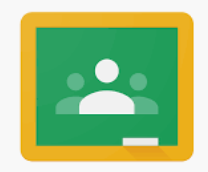 Classroom.google.comhttps://youtu.be/ZFpvW4EKBE0How to login to student Google Account https://youtu.be/CRuRSAJbekUUse the same password student uses daily to login to chromebooks and computers at school.Once logged in, choose the Google Classroom you want to access by clicking on its name.ST Math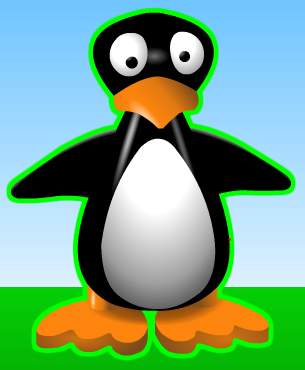 https://web.stmath.com/entrance/go/CAR6HOActivation Code: CAR6HO-L2Q-C5-ESLThis is a picture password your child should have memorized. If they are unable to gain access, please contact the teacher.To save progress keep pressing the back arrows at the bottom of the ST math Window until logged out.Imagine Learning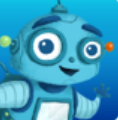 https://my.imaginelearning.com/login/formStudent number (9 number)Student number (9 number)Site Code:4900360       Lexia Reading(Sandburg only)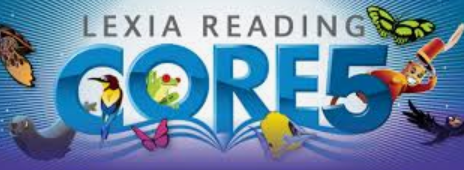 https://www.lexiacore5.com/?SiteID=8801-3093-7479-3908SSID (also known as state ID)SSID (also known as state ID)When students exit, please make sure they exit using the logout X in the program. Don’t just close the browser.